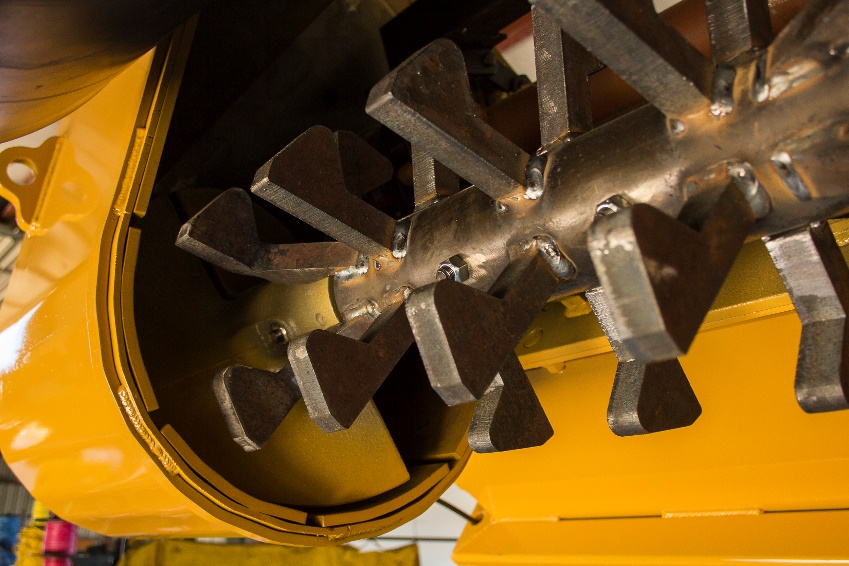 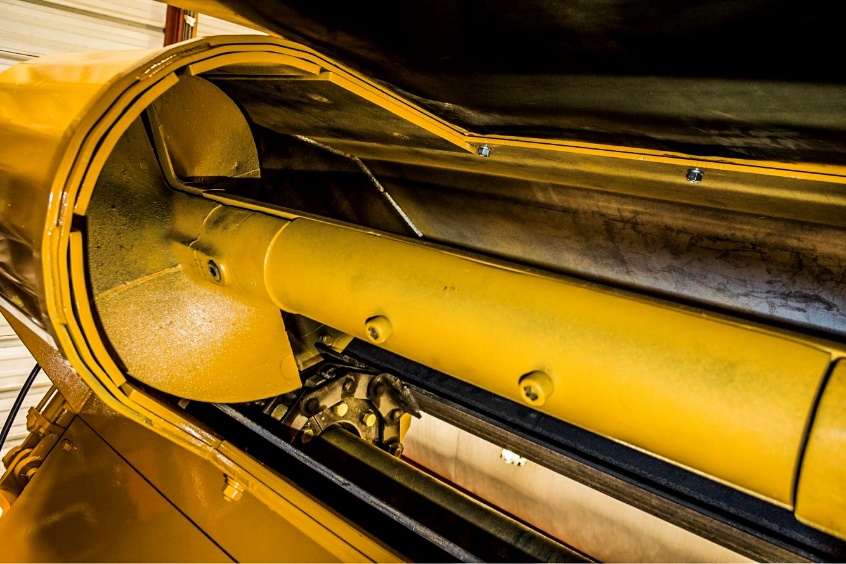 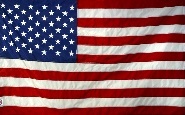 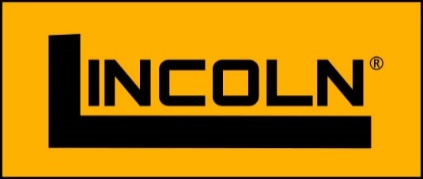 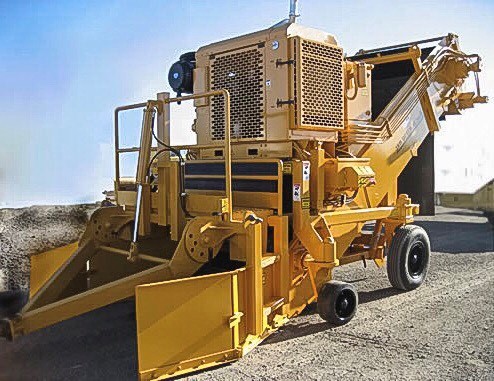 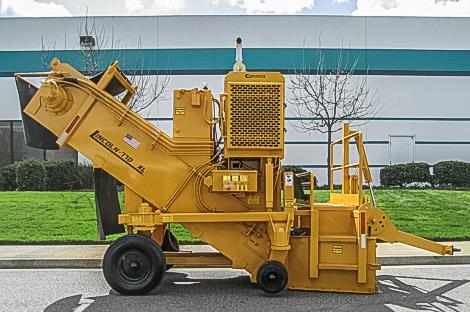 770 XL Windrow Elevator	      ENGINECummins – Tier 4(i) 6 Cylinder Diesel Engine *		 Manual Telescope Hook Up		 173 hp @ 2400 RPM		 80-gallon fuel tank / 55 gal Hydraulic Oil ReservoirManual Tow Bar and Side rack Adjusting ScrewsBolt on Hydraulic Heat Exchanger (stationary)		 ELEVATING CONVEYORConveyor start up warning alarm60” wide throat74” discharge heightHeavy duty roller flight chainHeat treated flight wear edgesReplaceable hardened floor linerReplaceable two-segment drive chain sprocketsHigh carbon alloy cutting edges (adjustable)Heavy duty head and tail shafts with heavy duty bearingsReversible elevator to clear obstructionsPAVER ATTACHING ADAPTORAdjustable up to 24” with hydraulic cylinder to position dump pointAdapter fits most paversSUSPENSIONFour wheels have heavy duty caster assembliesTwo 8.25 x 15-18 ply pneumatic rear tiresTwo 16.25 x 11.25 x 8 solid rubber front tiresSwing up towing frame with pintle ringRear casters pin for towingCONTROLSEngine instrumentation (ground level)Hydraulic telescoping paver attachment (left-side)Control panels on both sides of the machine include:	Conveyor start up warning alarm	Emergency Stop	Engine increase/decrease	Pump increase/decrease	Cylinders up/downHYDRAULIC DRIVE SYSTEMVariable displacement pump is directly connected to the engines and drives two fixed displacement hydraulic motors with planetary gear boxes directly connected to conveyor head shaft.55-gallon reservoir with large capacity heat exchanger.HYDRAULIC LIFT SYSTEMHigh speed raise & lower to clear obstructions10” clearance in up positionLeft and right height locking screws (manual)DIMENSIONSLength (with wings folded in)		17’-10”Height				11’ – 8”Travel width			8’ – 6”Rear Tire width outside of tread 	7’ – 4”Front tire width outside tread		8’ –  6”‘Operating width			10’ – 0”Weight				16,900 lbs.*Tier 4 Final Engine available as an option effective January 1, 2017